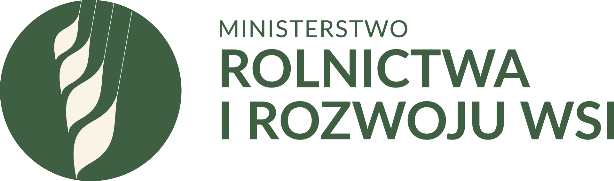 Do proponowanych stawek pomocy dodaje się 200 000 zł rekompensaty za utratę każdego miejsca pracy przez zatrudnionego rybaka. Do proponowanych stawek pomocy można również dodać wysokość pomocy de minimis, w wysokości 200 000 zł.Sposób obliczania wysokości rekompensaty dla statków z pkt 1:139 000 zł + 24 000 zł + rekompensata za utracone miejsce pracy (200 000 zł x liczba zatrudnionych rybaków) 
+ de minimis (w sytuacji wystąpienia o pomoc de minimis - 200 000 zł) Sposób obliczania wysokości rekompensaty dla statków z pkt 2-4 z tytułu trwałego zaprzestania działalności połowowej:Przykład dla pkt 2:5 GT x 81 000 zł (wartość GT z pkt 2) + 116 000 zł (dodatek rekompensacyjny w wysokości z pkt 2) + 200 000 zł x 1 rybak (rekompensata za utracone miejsce pracy 200 000 zł x liczba zatrudnionych rybaków) + 200 000 zł de minimis (w sytuacji wystąpienia o pomoc de minimis) = 921 000 zł.Ankieta  do właścicieli statków rybackich dotycząca trwałego zaprzestania działalności połowowej, które ma być finansowane ze środków przyszłego programu „Fundusze Europejskie dla Rybactwa” na lata 2021 – 2027Ankieta  do właścicieli statków rybackich dotycząca trwałego zaprzestania działalności połowowej, które ma być finansowane ze środków przyszłego programu „Fundusze Europejskie dla Rybactwa” na lata 2021 – 2027Ankieta  do właścicieli statków rybackich dotycząca trwałego zaprzestania działalności połowowej, które ma być finansowane ze środków przyszłego programu „Fundusze Europejskie dla Rybactwa” na lata 2021 – 2027Wysokość stawki za GT:Wysokość stawki za GT:Wysokość stawki za GT:1Statek o wielkości do 0,99 GT - 139 000 zł i dodatek rekompensacyjny w wysokości 24 000 złStatek o wielkości do 0,99 GT - 139 000 zł i dodatek rekompensacyjny w wysokości 24 000 zł2Statek o wielkości od 1 GT do mniejszej niż 10 GT- 81 000 za każde GT  i dodatek rekompensacyjny w wysokości 116 000 złStatek o wielkości od 1 GT do mniejszej niż 10 GT- 81 000 za każde GT  i dodatek rekompensacyjny w wysokości 116 000 zł3Statek o wielkości od 10 GT do mniejszej niż 25 GT - 46 000 zł za każde GT i dodatek rekompensacyjny w wysokości 466 000 złStatek o wielkości od 10 GT do mniejszej niż 25 GT - 46 000 zł za każde GT i dodatek rekompensacyjny w wysokości 466 000 zł4Statek o wielkości od 25 GT do mniejszej niż 50 GT - 50 000 zł za każde GT i dodatek rekompensacyjny w wysokości 744 000 złStatek o wielkości od 25 GT do mniejszej niż 50 GT - 50 000 zł za każde GT i dodatek rekompensacyjny w wysokości 744 000 zł5Statek o wielkości  powyżej 50 GT - 3 243 500 złStatek o wielkości  powyżej 50 GT - 3 243 500 złJeżeli jest Pan/Pani zainteresowana skorzystaniem z trwałego zaprzestania działalności połowowej prosimy o wpisanie wielkości pojemności brutto (GT) Pani/Pana statku rybackiegoJeżeli jest Pan/Pani zainteresowana skorzystaniem z trwałego zaprzestania działalności połowowej prosimy o wpisanie wielkości pojemności brutto (GT) Pani/Pana statku rybackiegopojemność brutto (GT) statku rybackiegoJeżeli jest Pan/Pani zainteresowana skorzystaniem z trwałego zaprzestania działalności połowowej prosimy o wpisanie wielkości pojemności brutto (GT) Pani/Pana statku rybackiegoJeżeli jest Pan/Pani zainteresowana skorzystaniem z trwałego zaprzestania działalności połowowej prosimy o wpisanie wielkości pojemności brutto (GT) Pani/Pana statku rybackiego